Greater Manchester Community Stroke & Neuro Team Referral 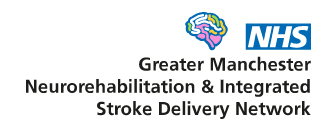 Intended pathway referral:			Stroke   			Neurorehabilitation Stroke only: Is this referral ‘as per protocol’ (No rehab goals):		Yes 			No *If stroke diagnosis, please ensure this referral is also sent onto the Stroke Association in the area the patient resides (emails below). Please ensure you have requested/discussed consent from the patient (or family, if patient unable) for details to be shared and for follow up support to be offered by the Stroke Association. Patient Name:NHS Number:Referring ward and hospital:Referring ward and hospital:NHS Number:Referring ward and hospital:Referring ward and hospital:Date of Birth:Consultant:Consultant:Date of Birth:Consultant:Consultant:Patient’s address at discharge:(including postcode)Date Admitted:Date Admitted:Patient’s address at discharge:(including postcode)Date of Discharge:Date of Discharge:Patient’s address at discharge:(including postcode)Access arrangements:Keysafe number:Access arrangements:Keysafe number:Patient phone number:Patient aware and consented of referral?Patient aware and consented of referral?NOK name: Relationship:Phone Number:GP details: GP details: Name:Address:Postcode:Telephone number:Name:Address:Postcode:Telephone number:Resus Status:Date of uDNACPR:Date of uDNACPR:Identified Risks to visiting staff:Identified Risks to visiting staff:Identified Risks to visiting staff:Identified Risks to visiting staff:Details: (e.g. dog, family member etc)Advanced care plans: (e.g. power of attorney)Risk to PatientRisk to PatientRisk to PatientRisk to PatientDetails (e.g. suicidal ideation/self-harm/safeguarding/substance abuse)Preferred LanguageInterpreter Required?Spoken:Written:Spoken:Written:Cultural Considerations: (e.g. religious/spiritual practice, food/drink, clothes, personal presentation, shared activities, relationships, cross-cultural communication)Cultural Considerations: (e.g. religious/spiritual practice, food/drink, clothes, personal presentation, shared activities, relationships, cross-cultural communication)Cultural Considerations: (e.g. religious/spiritual practice, food/drink, clothes, personal presentation, shared activities, relationships, cross-cultural communication)Cultural Considerations: (e.g. religious/spiritual practice, food/drink, clothes, personal presentation, shared activities, relationships, cross-cultural communication)Summary of admission:Primary Diagnosis:Details (include scan results, investigations, dates, onset):Primary Diagnosis:Details (include scan results, investigations, dates, onset):Primary Diagnosis:Details (include scan results, investigations, dates, onset):Primary Diagnosis:Details (include scan results, investigations, dates, onset):Primary Diagnosis:Details (include scan results, investigations, dates, onset):Primary Diagnosis:Details (include scan results, investigations, dates, onset):Primary Diagnosis:Details (include scan results, investigations, dates, onset):Previous Medical History:Previous level of function:Social history:Include accommodation, employment, hobbies, significant relationships, previous support, substance abuse.Include accommodation, employment, hobbies, significant relationships, previous support, substance abuse.Include accommodation, employment, hobbies, significant relationships, previous support, substance abuse.Include accommodation, employment, hobbies, significant relationships, previous support, substance abuse.Include accommodation, employment, hobbies, significant relationships, previous support, substance abuse.Include accommodation, employment, hobbies, significant relationships, previous support, substance abuse.Include accommodation, employment, hobbies, significant relationships, previous support, substance abuse.Care Package size, type, SW name:Medication route:Allergies:Allergies:Yes/No:   Details:  Yes/No:   Details:  Secondary Prevention Information:Current Status on Discharge (please send any relevant outcome measures)Current Status on Discharge (please send any relevant outcome measures)Current Status on Discharge (please send any relevant outcome measures)Current Status on Discharge (please send any relevant outcome measures)Current Status on Discharge (please send any relevant outcome measures)Current Status on Discharge (please send any relevant outcome measures)Current Status on Discharge (please send any relevant outcome measures)Current Status on Discharge (please send any relevant outcome measures)Current Status on Discharge (please send any relevant outcome measures)Swallowing:Swallowing:Swallowing:Details: (include assessment findings)Details: (include assessment findings)Details: (include assessment findings)Details: (include assessment findings)Details: (include assessment findings)Details: (include assessment findings)Respiratory status:Respiratory status:Respiratory status:Independent          Needs help     Details:    Independent          Needs help     Details:    Independent          Needs help     Details:    Independent          Needs help     Details:    Independent          Needs help     Details:    Independent          Needs help     Details:    Upper/Lower Limbs:Upper/Lower Limbs:Upper/Lower Limbs:Upper Limbs:  No issues        Impaired          Details:Upper Limbs:  No issues        Impaired          Details:Upper Limbs:  No issues        Impaired          Details:Lower Limbs:  No issues        Impaired          Details:Lower Limbs:  No issues        Impaired          Details:Lower Limbs:  No issues        Impaired          Details:Transfers:  Transfers:  Transfers:  Independent          Needs help           Hoisted  Details: (inc. equipment needs and support required to use equipment)Independent          Needs help           Hoisted  Details: (inc. equipment needs and support required to use equipment)Independent          Needs help           Hoisted  Details: (inc. equipment needs and support required to use equipment)Independent          Needs help           Hoisted  Details: (inc. equipment needs and support required to use equipment)Independent          Needs help           Hoisted  Details: (inc. equipment needs and support required to use equipment)Independent          Needs help           Hoisted  Details: (inc. equipment needs and support required to use equipment)Mobility and Balance: Mobility and Balance: Mobility and Balance: Independent        Needs help        Wheelchair      Bed Bound  Details:Independent        Needs help        Wheelchair      Bed Bound  Details:Independent        Needs help        Wheelchair      Bed Bound  Details:Independent        Needs help        Wheelchair      Bed Bound  Details:Independent        Needs help        Wheelchair      Bed Bound  Details:Independent        Needs help        Wheelchair      Bed Bound  Details:Falls:Falls:Falls:Yes          No          Details:Yes          No          Details:Yes          No          Details:Yes          No          Details:Yes          No          Details:Yes          No          Details:Personal Care: Personal Care: Personal Care: Independent          Needs help        Details:Independent          Needs help        Details:Independent          Needs help        Details:Independent          Needs help        Details:Independent          Needs help        Details:Independent          Needs help        Details:Continence Management & Aids provided? Referred to Continence Service?Continence Management & Aids provided? Referred to Continence Service?Continence Management & Aids provided? Referred to Continence Service?BladderContinent     Incontinent      Catheter Details:Yes/No: BladderContinent     Incontinent      Catheter Details:Yes/No: BladderContinent     Incontinent      Catheter Details:Yes/No: BowelContinent       Incontinent       Stoma Details:BowelContinent       Incontinent       Stoma Details:BowelContinent       Incontinent       Stoma Details:Communication: Communication: Communication: Independent         Needs help     Level of functional communication:Details: (Include diagnosis, assessments completed and scores)Independent         Needs help     Level of functional communication:Details: (Include diagnosis, assessments completed and scores)Independent         Needs help     Level of functional communication:Details: (Include diagnosis, assessments completed and scores)Independent         Needs help     Level of functional communication:Details: (Include diagnosis, assessments completed and scores)Independent         Needs help     Level of functional communication:Details: (Include diagnosis, assessments completed and scores)Independent         Needs help     Level of functional communication:Details: (Include diagnosis, assessments completed and scores)Cognition: Cognition: Cognition: No issues          Impaired         MOCA Score (if applicable):Details: (include assessments and scores)No issues          Impaired         MOCA Score (if applicable):Details: (include assessments and scores)No issues          Impaired         MOCA Score (if applicable):Details: (include assessments and scores)No issues          Impaired         MOCA Score (if applicable):Details: (include assessments and scores)No issues          Impaired         MOCA Score (if applicable):Details: (include assessments and scores)No issues          Impaired         MOCA Score (if applicable):Details: (include assessments and scores)Behaviour: Behaviour: Behaviour: Engaged in rehab         Challenging behaviour: Physical    Verbal        Details: (include behavioural guidelines)Engaged in rehab         Challenging behaviour: Physical    Verbal        Details: (include behavioural guidelines)Engaged in rehab         Challenging behaviour: Physical    Verbal        Details: (include behavioural guidelines)Engaged in rehab         Challenging behaviour: Physical    Verbal        Details: (include behavioural guidelines)Engaged in rehab         Challenging behaviour: Physical    Verbal        Details: (include behavioural guidelines)Engaged in rehab         Challenging behaviour: Physical    Verbal        Details: (include behavioural guidelines)Mood:Mood:Mood:No issues         Impaired          Details:No issues         Impaired          Details:No issues         Impaired          Details:No issues         Impaired          Details:No issues         Impaired          Details:No issues         Impaired          Details:Vision:Vision:Vision:No issues          Impaired          Details:No issues          Impaired          Details:No issues          Impaired          Details:No issues          Impaired          Details:No issues          Impaired          Details:No issues          Impaired          Details:Skin Integrity:Skin Integrity:Skin Integrity:Equipment Provided:Equipment Provided:Equipment Provided:Positioning, Seating and Splinting: Positioning, Seating and Splinting: Positioning, Seating and Splinting: Vocational Rehab Needs:Vocational Rehab Needs:Vocational Rehab Needs:Driving Advice/Needs:Driver Type?Seizures?Driving Advice/Needs:Driver Type?Seizures?Driving Advice/Needs:Driver Type?Seizures?Complete if primary stroke diagnosisComplete if primary stroke diagnosisComplete if primary neuro diagnosisDate of stroke:Date of stroke:RCS on discharge:Care:    Risk:     Nursing:     Medical:     Therapy disciplines:     Therapy Intensity:     Equipment:     Last 2 BP readings:Monitoring advised?Systolic:       Diastolic:    Systolic:     Diastolic:    Yes/No:  Details:RCS on discharge:Care:    Risk:     Nursing:     Medical:     Therapy disciplines:     Therapy Intensity:     Equipment:     Modified Rankin Scale:Barthel Score:RCS on discharge:Care:    Risk:     Nursing:     Medical:     Therapy disciplines:     Therapy Intensity:     Equipment:     Patient consented to information and referral being sent to Stroke Association?*Yes/No:  Patient consented to information and referral being sent to Stroke Association?*Yes/No:  RCS on discharge:Care:    Risk:     Nursing:     Medical:     Therapy disciplines:     Therapy Intensity:     Equipment:     Disciplines Expected on Discharge and Identified Rehab Goals: (please ensure receiving service has access to below disciplines prior to referral)Disciplines Expected on Discharge and Identified Rehab Goals: (please ensure receiving service has access to below disciplines prior to referral)  Physiotherapy:      (name of professional)  Occupational Therapy:       (name of professional)  Speech Therapy:     (name of professional)  Psychology:       (name of professional)  Medical:      (name of professional)  Specialist Nurse:(name of professional)  Dietician:               (name of professional)  Other:(name of professional)Function on Admission:Function on Admission:Disciplines Expected on Discharge and Identified Rehab Goals: (please ensure receiving service has access to below disciplines prior to referral)Disciplines Expected on Discharge and Identified Rehab Goals: (please ensure receiving service has access to below disciplines prior to referral)  Physiotherapy:      (name of professional)  Occupational Therapy:       (name of professional)  Speech Therapy:     (name of professional)  Psychology:       (name of professional)  Medical:      (name of professional)  Specialist Nurse:(name of professional)  Dietician:               (name of professional)  Other:(name of professional)Summary of rehabilitation and progress: (inc. treatments that have been attempted and achieved/not achieved)Summary of rehabilitation and progress: (inc. treatments that have been attempted and achieved/not achieved)Disciplines Expected on Discharge and Identified Rehab Goals: (please ensure receiving service has access to below disciplines prior to referral)Disciplines Expected on Discharge and Identified Rehab Goals: (please ensure receiving service has access to below disciplines prior to referral)  Physiotherapy:      (name of professional)  Occupational Therapy:       (name of professional)  Speech Therapy:     (name of professional)  Psychology:       (name of professional)  Medical:      (name of professional)  Specialist Nurse:(name of professional)  Dietician:               (name of professional)  Other:(name of professional)Aim of referral:Aim of referral:Additional Information: (copies of exercises or care plans/rehab prescription/maintenance programmes/outcome measures, any mental capacity concerns)(copies of exercises or care plans/rehab prescription/maintenance programmes/outcome measures, any mental capacity concerns)(copies of exercises or care plans/rehab prescription/maintenance programmes/outcome measures, any mental capacity concerns)(copies of exercises or care plans/rehab prescription/maintenance programmes/outcome measures, any mental capacity concerns)Referrals made to other agencies: (inc. specialist nurse, continence team, voluntary sector - stroke & neuro) Please include contact details as able(inc. specialist nurse, continence team, voluntary sector - stroke & neuro) Please include contact details as able(inc. specialist nurse, continence team, voluntary sector - stroke & neuro) Please include contact details as able(inc. specialist nurse, continence team, voluntary sector - stroke & neuro) Please include contact details as ableReferrer detailsReferrer detailsPRINT name:Designation:Contact Number:Date of referral: